                    Šetalište J. Burgera 1, Slatina                                                                                                                                            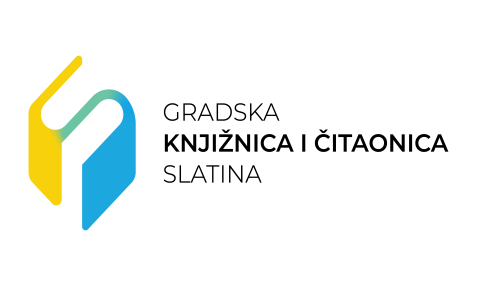 KLASA: 611-04/22-01/533URBROJ: 2189-2-9-22/533Ravnateljica Gradske knjižnice i čitaonice Slatina na temelju članka   Statuta Gradske knjižnice i čitaonice Slatina (u daljnjem tekstu: Knjižnice) donosi sljedeću                                            ODLUKU                 o novom Cjeniku usluga, pravilima posudbe i korištenja knjižnične građe                            u Gradskoj knjižnici i čitaonici Slatina, za 2023. godinu Pravo korištenja knjižničnih zbirki i usluga na osnovu članarine traje 12 mjeseci počevši od upisa/obnove članstva u Knjižnici. Prilikom učlanjenja potrebno je predočiti osobni dokument, po potrebi dokazati socijalni/obrazovni/zdravstveni status i ovjeriti Pristupnicu. Za djecu do 14. godina starosti Pristupnicu potpisuje roditelj/staratelj.                                           NAKNADE ZA ČLANSTVO                                      OSTALE NAKNADE                                             Pravila posudbe knjižnične građe, korištenja zbirki i usluga KnjižniceZbirke i usluge Knjižnice mogu koristiti članovi Knjižnice uz predočenje članske iskaznice i, povremeno, nečlanovi uz predočenje osobne iskaznice,Posuđuje se knjižna i neknjižna građa (CD-i, DVD-i, CD-ROM, igračke), a ostale vrste građe se mogu koristiti u Knjižnici,Knjige se posuđuju na rok od 21 dan, a CD-i, DVD-i, CD-ROM-ovi na rok od 7 dana,Jedan član može posuditi najviše 5 knjiga, Lektire mogu posuditi djeca i mladi školskog uzrasta i njihovi roditelji, u omjeru 1 član- 1 lektira. Lektira se ne može produžiti, Posuđene knjige mogu se jednom produžiti na rok od 14 dana, neknjižna građa na 7 dana, Za nevraćenu knjižnu građu, duže od 60 dana, Knjižnica šalje prvu pismenu opomenu, uz prethodno podsjećanju putem e-maila, SMS-a, ili telefonski 30 dana od istog roka,Druga i treća pismena opomena šalju se nakon 90, odnosno 120 dana.  Umjesto trajno oštećene ili izgubljene knjižne građe, korisnik je dužan u roku od 30 dana nadomjestiti novonabavljenom, platiti iznos u vrijednosti iste ili nadomjestiti građom odgovarajućeg sadržaja, komponenti i vrijednosti, u protivnom gubi pravo korištenja usluga Knjižnice na 3 godine.Navedena pravila posudbe i cjenik usluga Gradske knjižnice i čitaonice Slatina primjenjuju se od 2. siječnja 2023. U Slatini 20. prosinca 2022.                                                                                                Ravnateljica: ___________________                                                                                                                     Neda Mađarac, prof. REDOVNA POJEDINAČNA ČLANARINA10 €OBITELJSKA ČLANARINA (roditelji i djeca do 18 godina)15€REDOVITA ČLANARINA S POPUSTOM- nezaposlene osobe (potvrda HZZ), umirovljenici, redoviti studenti s prebivalištem na području grada Slatine (uz potvrdu o redovitom studiranju, osobnu iskaznicu/potvrdu o boravištu)5 €BESPLATNA ČLANARINA – za redovne studente Veleučilišta u Virovitici i studija Ranoga i predškolskog odgoja i obrazovanja s prebivalištem na području grada Slatine, za djecu bez oba roditelja, za djecu, mlade i odrasle s teškoćama u razvoju, za djecu udomitelja, djeca predškolske dobi i 1. razreda osnovne škole besplatnobesplatnoMEĐUKNJIŽNIČNA POSUDBA (1 knjiga) + za svaku sljedeću knjigu3 € + 1,5 €IGRAONICA (uvjet je godišnje članstvo u Knjižnici)besplatnoRezervacija knjiga (po knjizi)1 €Zadržavanje posuđene knjige izvan roka posudbe od 21 dan (zakasnina po knjizi i danu)0, 05 €Izdavanje duplikata članske iskaznice1,5 €Zadržavanje posuđenog CD-a, DVD-a, CD-ROM-a, igračke izvan roka posudbe od 5, 7 ili 14 dana (po danu i jedinici)0,15 €